РОССИЙСКАЯ ФЕДЕРАЦИЯФЕДЕРАЛЬНЫЙ ЗАКОНО ДОПОЛНИТЕЛЬНЫХ ГАРАНТИЯХПО СОЦИАЛЬНОЙ ПОДДЕРЖКЕ ДЕТЕЙ-СИРОТ И ДЕТЕЙ,ОСТАВШИХСЯ БЕЗ ПОПЕЧЕНИЯ РОДИТЕЛЕЙПринятГосударственной Думой4 декабря 1996 годаОдобренСоветом Федерации10 декабря 1996 годаНастоящий Федеральный закон определяет общие принципы, содержание и меры социальной поддержки детей-сирот и детей, оставшихся без попечения родителей, лиц из числа детей-сирот и детей, оставшихся без попечения родителей, а также лиц, потерявших в период обучения обоих родителей или единственного родителя.(преамбула в ред. Федерального закона от 03.07.2016 N 359-ФЗ)Статья 1. Понятия, применяемые в настоящем Федеральном законе1. Для целей настоящего Федерального закона используются понятия:дети-сироты - лица в возрасте до 18 лет, у которых умерли оба или единственный родитель;дети, оставшиеся без попечения родителей, - лица в возрасте до 18 лет, которые остались без попечения единственного родителя или обоих родителей в связи с лишением их родительских прав, ограничением их в родительских правах, признанием родителей безвестно отсутствующими, недееспособными (ограниченно дееспособными), объявлением их умершими, установлением судом факта утраты лицом попечения родителей, отбыванием родителями наказания в учреждениях, исполняющих наказание в виде лишения свободы, нахождением в местах содержания под стражей подозреваемых и обвиняемых в совершении преступлений, уклонением родителей от воспитания своих детей или от защиты их прав и интересов, отказом родителей взять своих детей из образовательных организаций, медицинских организаций, организаций, оказывающих социальные услуги, а также в случае, если единственный родитель или оба родителя неизвестны, в иных случаях признания детей оставшимися без попечения родителей в установленном законом порядке;(в ред. Федерального закона от 02.07.2013 N 185-ФЗ)лица из числа детей-сирот и детей, оставшихся без попечения родителей, - лица в возрасте от 18 до 23 лет, у которых, когда они находились в возрасте до 18 лет, умерли оба или единственный родитель, а также которые остались без попечения единственного или обоих родителей и имеют в соответствии с настоящим Федеральным законом право на дополнительные гарантии по социальной поддержке;(в ред. Федерального закона от 22.08.2004 N 122-ФЗ)лица, потерявшие в период обучения обоих родителей или единственного родителя, - лица в возрасте от 18 до 23 лет, у которых в период их обучения по образовательным программам основного общего, среднего общего образования, основным профессиональным образовательным программам и (или) по программам профессиональной подготовки по профессиям рабочих, должностям служащих умерли оба родителя или единственный родитель;(абзац введен Федеральным законом от 03.07.2016 N 359-ФЗ; в ред. Федерального закона от 14.07.2022 N 294-ФЗ)организации для детей-сирот и детей, оставшихся без попечения родителей, - образовательные организации, медицинские организации, организации, оказывающие социальные услуги, в которые помещаются под надзор дети-сироты и дети, оставшиеся без попечения родителей;(в ред. Федерального закона от 02.07.2013 N 185-ФЗ)опека и попечительство - форма устройства детей-сирот и детей, оставшихся без попечения родителей, в целях их содержания, воспитания и образования, а также для защиты их прав и интересов; опека устанавливается над детьми, не достигшими возраста 14 лет; попечительство устанавливается над детьми в возрасте от 14 до 18 лет;приемная семья - форма устройства детей-сирот и детей, оставшихся без попечения родителей, на основании договора о передаче ребенка (детей) на воспитание в семью между органами опеки и попечительства и приемными родителями (супругами или отдельными гражданами, желающими взять детей на воспитание в семью);полное государственное обеспечение детей-сирот и детей, оставшихся без попечения родителей, - предоставление им за время пребывания в соответствующей организации для детей-сирот и детей, оставшихся без попечения родителей, в семье опекуна, попечителя, приемных родителей бесплатного питания, бесплатного комплекта одежды, обуви и мягкого инвентаря, проживания в жилом помещении без взимания платы или возмещение их полной стоимости, а также бесплатное оказание медицинской помощи;(в ред. Федеральных законов от 17.12.2009 N 315-ФЗ, от 02.07.2013 N 185-ФЗ, от 25.11.2013 N 317-ФЗ, от 03.07.2016 N 359-ФЗ)полное государственное обеспечение и дополнительные гарантии по социальной поддержке при получении профессионального образования и (или) при прохождении профессионального обучения - предоставление детям-сиротам и детям, оставшимся без попечения родителей, лицам из числа детей-сирот и детей, оставшихся без попечения родителей, лицам, потерявшим в период обучения обоих родителей или единственного родителя, обучающимся по очной форме обучения по основным профессиональным образовательным программам за счет средств соответствующих бюджетов бюджетной системы Российской Федерации и (или) по программам профессиональной подготовки по профессиям рабочих, должностям служащих за счет средств бюджетов субъектов Российской Федерации или местных бюджетов, бесплатного питания, бесплатного комплекта одежды, обуви и мягкого инвентаря или возмещение их полной стоимости, предоставление жилого помещения в порядке, предусмотренном Федеральным законом от 29 декабря 2012 года N 273-ФЗ "Об образовании в Российской Федерации", законодательно закрепленных дополнительных мер по социальной защите прав детей-сирот и детей, оставшихся без попечения родителей, лиц из числа детей-сирот и детей, оставшихся без попечения родителей, лиц, потерявших в период обучения обоих родителей или единственного родителя, а также бесплатное оказание медицинской помощи до завершения обучения по указанным образовательным программам;(в ред. Федерального закона от 03.07.2016 N 359-ФЗ)выпускники организаций для детей-сирот и детей, оставшихся без попечения родителей, - лица, которые помещены под надзор в организации для детей-сирот и детей, оставшихся без попечения родителей, на полное государственное обеспечение и завершили свое пребывание в данной организации;(в ред. Федерального закона от 02.07.2013 N 185-ФЗ)дополнительные гарантии по социальной поддержке - законодательно закрепленные дополнительные меры по социальной защите прав детей-сирот и детей, оставшихся без попечения родителей, лиц из числа детей-сирот и детей, оставшихся без попечения родителей, лиц, потерявших в период обучения обоих родителей или единственного родителя, обучающихся по очной форме обучения по основным профессиональным образовательным программам за счет средств соответствующих бюджетов бюджетной системы Российской Федерации и (или) по программам профессиональной подготовки по профессиям рабочих, должностям служащих за счет средств бюджетов субъектов Российской Федерации или местных бюджетов.(в ред. Федерального закона от 03.07.2016 N 359-ФЗ)2. Полное государственное обеспечение и дополнительные гарантии по социальной поддержке, установленные абзацами десятым и двенадцатым пункта 1 настоящей статьи, за исключением предоставления жилого помещения в порядке, предусмотренном Федеральным законом от 29 декабря 2012 года N 273-ФЗ "Об образовании в Российской Федерации", предоставляются также лицам из числа детей-сирот и детей, оставшихся без попечения родителей, лицам, потерявшим в период обучения обоих родителей или единственного родителя, обучающимся по образовательным программам основного общего, среднего общего образования за счет средств соответствующих бюджетов бюджетной системы Российской Федерации.(п. 2 введен Федеральным законом от 14.07.2022 N 294-ФЗ)Статья 2. Отношения, регулируемые настоящим Федеральным законом(в ред. Федерального закона от 03.07.2016 N 359-ФЗ)Настоящий Федеральный закон регулирует отношения, возникающие в связи с предоставлением и обеспечением органами государственной власти дополнительных гарантий по социальной защите прав детей-сирот и детей, оставшихся без попечения родителей, лиц из числа детей-сирот и детей, оставшихся без попечения родителей, а также лиц, потерявших в период обучения обоих родителей или единственного родителя.Статья 3. Законодательство Российской Федерации о дополнительных гарантиях по социальной поддержке детей-сирот и детей, оставшихся без попечения родителей(в ред. Федерального закона от 22.08.2004 N 122-ФЗ)Законодательство Российской Федерации о дополнительных гарантиях по социальной поддержке детей-сирот и детей, оставшихся без попечения родителей, состоит из соответствующих статей Конституции Российской Федерации, настоящего Федерального закона, федеральных законов и иных нормативных правовых актов Российской Федерации, а также конституций (уставов), законов и иных нормативных правовых актов субъектов Российской Федерации.(в ред. Федерального закона от 22.08.2004 N 122-ФЗ)Если международным договором Российской Федерации установлены иные правила, чем те, которые предусмотрены настоящим Федеральным законом, то применяются правила международного договора.Решения межгосударственных органов, принятые на основании положений международных договоров Российской Федерации в их истолковании, противоречащем Конституции Российской Федерации, не подлежат исполнению в Российской Федерации. Такое противоречие может быть установлено в порядке, определенном федеральным конституционным законом.(часть третья введена Федеральным законом от 08.12.2020 N 429-ФЗ)Статья 4. Меры по обеспечению дополнительных гарантий по социальной поддержке детей-сирот и детей, оставшихся без попечения родителей(в ред. Федерального закона от 22.08.2004 N 122-ФЗ)Дополнительные гарантии по социальной поддержке детей-сирот и детей, оставшихся без попечения родителей, предоставляемые в соответствии с действующим законодательством, обеспечиваются и охраняются государством.(в ред. Федерального закона от 22.08.2004 N 122-ФЗ)Федеральные органы исполнительной власти и органы исполнительной власти субъектов Российской Федерации осуществляют разработку и исполнение целевых программ по охране и защите прав детей-сирот и детей, оставшихся без попечения родителей, обеспечивают создание для них государственных учреждений и центров.(в ред. Федерального закона от 22.08.2004 N 122-ФЗ)Часть третья утратила силу. - Федеральный закон от 22.08.2004 N 122-ФЗ.Информация о предоставлении дополнительных гарантий по социальной поддержке детей-сирот и детей, оставшихся без попечения родителей, лиц из числа детей-сирот и детей, оставшихся без попечения родителей, лиц, потерявших в период обучения обоих родителей или единственного родителя, размещается в Единой государственной информационной системе социального обеспечения. Размещение и получение указанной информации в Единой государственной информационной системе социального обеспечения осуществляются в соответствии с Федеральным законом от 17 июля 1999 года N 178-ФЗ "О государственной социальной помощи".(часть четвертая введена Федеральным законом от 07.03.2018 N 56-ФЗ)Статья 5. Финансовое обеспечение дополнительных гарантий по социальной поддержке для детей-сирот и детей, оставшихся без попечения родителей(в ред. Федерального закона от 22.08.2004 N 122-ФЗ)Предусмотренные настоящим Федеральным законом дополнительные гарантии для детей-сирот и детей, оставшихся без попечения родителей (за исключением детей, обучающихся в федеральных государственных образовательных организациях), являются расходными обязательствами субъектов Российской Федерации. Законами и иными нормативными правовыми актами субъектов Российской Федерации могут устанавливаться дополнительные виды социальной поддержки детей-сирот и детей, оставшихся без попечения родителей. Предусмотренные настоящим Федеральным законом дополнительные гарантии для детей-сирот и детей, оставшихся без попечения родителей, обучающихся в федеральных государственных образовательных организациях, являются расходными обязательствами Российской Федерации.(в ред. Федерального закона от 02.07.2013 N 185-ФЗ)Статья 6. Дополнительные гарантии права на образование(в ред. Федерального закона от 03.07.2016 N 359-ФЗ)1. Дети-сироты и дети, оставшиеся без попечения родителей, лица из числа детей-сирот и детей, оставшихся без попечения родителей, имеют право на обучение на подготовительных отделениях образовательных организаций высшего образования за счет средств соответствующего бюджета бюджетной системы Российской Федерации, а также право на зачисление на обучение по программам бакалавриата и программам специалитета за счет средств соответствующего бюджета бюджетной системы Российской Федерации в пределах установленной квоты в порядке, установленном Федеральным законом от 29 декабря 2012 года N 273-ФЗ "Об образовании в Российской Федерации".(п. 1 в ред. Федерального закона от 17.02.2021 N 10-ФЗ)1.1. Лица из числа детей-сирот и детей, оставшихся без попечения родителей, лица, потерявшие в период обучения обоих родителей или единственного родителя, обучающиеся по образовательным программам основного общего, среднего общего образования за счет средств соответствующих бюджетов бюджетной системы Российской Федерации, зачисляются на полное государственное обеспечение до завершения обучения по указанным образовательным программам.(п. 1.1 введен Федеральным законом от 14.07.2022 N 294-ФЗ)1.2. Лица, потерявшие в период обучения обоих родителей или единственного родителя, обучающиеся по основным профессиональным образовательным программам по договорам об оказании платных образовательных услуг, имеют право перехода с платного обучения на бесплатное в случаях и порядке, предусмотренных федеральным органом исполнительной власти, осуществляющим функции по выработке и реализации государственной политики и нормативно-правовому регулированию в сфере высшего образования, по согласованию с федеральным органом исполнительной власти, осуществляющим функции по выработке и реализации государственной политики и нормативно-правовому регулированию в сфере общего образования.(п. 1.2 введен Федеральным законом от 14.07.2022 N 294-ФЗ)2. Дети-сироты и дети, оставшиеся без попечения родителей, лица из числа детей-сирот и детей, оставшихся без попечения родителей, имеют право на получение второго среднего профессионального образования по программе подготовки квалифицированных рабочих, служащих по очной форме обучения за счет средств соответствующих бюджетов бюджетной системы Российской Федерации. Дети-сироты и дети, оставшиеся без попечения родителей, лица из числа детей-сирот и детей, оставшихся без попечения родителей, имеют право на однократное прохождение обучения по программам профессиональной подготовки по профессиям рабочих, должностям служащих по очной форме обучения за счет средств бюджетов субъектов Российской Федерации. За детьми-сиротами и детьми, оставшимися без попечения родителей, лицами из числа детей-сирот и детей, оставшихся без попечения родителей, прошедшими профессиональное обучение в рамках освоения образовательных программ среднего общего образования, образовательных программ среднего профессионального образования, сохраняется право на однократное прохождение обучения по программам профессиональной подготовки по профессиям рабочих, должностям служащих по очной форме обучения за счет средств бюджетов субъектов Российской Федерации.3. Дети-сироты и дети, оставшиеся без попечения родителей, лица из числа детей-сирот и детей, оставшихся без попечения родителей, лица, потерявшие в период обучения обоих родителей или единственного родителя, обучающиеся по очной форме обучения по основным профессиональным образовательным программам за счет средств соответствующих бюджетов бюджетной системы Российской Федерации и (или) по программам профессиональной подготовки по профессиям рабочих, должностям служащих за счет средств бюджетов субъектов Российской Федерации или местных бюджетов, зачисляются на полное государственное обеспечение до завершения обучения по указанным образовательным программам.В случае достижения лицами из числа детей-сирот и детей, оставшихся без попечения родителей, лицами, потерявшими в период обучения обоих родителей или единственного родителя, обучающимися по очной форме обучения по основным профессиональным образовательным программам за счет средств соответствующих бюджетов бюджетной системы Российской Федерации и (или) по программам профессиональной подготовки по профессиям рабочих, должностям служащих за счет средств бюджетов субъектов Российской Федерации или местных бюджетов, возраста 23 лет за ними сохраняется право на полное государственное обеспечение и дополнительные гарантии по социальной поддержке, предусмотренные в отношении указанных лиц, до завершения обучения по таким образовательным программам.4. Детям-сиротам и детям, оставшимся без попечения родителей, лицам из числа детей-сирот и детей, оставшихся без попечения родителей, лицам, потерявшим в период обучения обоих родителей или единственного родителя, обучающимся по очной форме обучения по основным профессиональным образовательным программам за счет средств соответствующих бюджетов бюджетной системы Российской Федерации, наряду с полным государственным обеспечением выплачиваются государственная социальная стипендия в соответствии с Федеральным законом от 29 декабря 2012 года N 273-ФЗ "Об образовании в Российской Федерации", ежегодное пособие на приобретение учебной литературы и письменных принадлежностей.Пособие на приобретение учебной литературы и письменных принадлежностей выплачивается детям-сиротам и детям, оставшимся без попечения родителей, лицам из числа детей-сирот и детей, оставшихся без попечения родителей, лицам, потерявшим в период обучения обоих родителей или единственного родителя, обучающимся по очной форме обучения по основным профессиональным образовательным программам за счет средств федерального бюджета, за исключением указанных лиц, обучающихся в федеральных государственных образовательных организациях, осуществляющих подготовку кадров в интересах обороны и безопасности государства, обеспечения законности и правопорядка, в размере трехмесячной государственной социальной стипендии в порядке, установленном Правительством Российской Федерации.Размер и порядок выплаты пособия на приобретение учебной литературы и письменных принадлежностей, а также иных выплат детям-сиротам и детям, оставшимся без попечения родителей, лицам из числа детей-сирот и детей, оставшихся без попечения родителей, лицам, потерявшим в период обучения обоих родителей или единственного родителя, обучающимся по очной форме обучения по основным профессиональным образовательным программам за счет средств федерального бюджета в федеральных государственных образовательных организациях, осуществляющих подготовку кадров в интересах обороны и безопасности государства, обеспечения законности и правопорядка, устанавливаются федеральным органом государственной власти, в ведении которого находятся соответствующие образовательные организации.Размер и порядок выплаты пособия на приобретение учебной литературы и письменных принадлежностей детям-сиротам и детям, оставшимся без попечения родителей, лицам из числа детей-сирот и детей, оставшихся без попечения родителей, лицам, потерявшим в период обучения обоих родителей или единственного родителя, обучающимся по очной форме обучения по основным профессиональным образовательным программам за счет средств бюджетов субъектов Российской Федерации или местных бюджетов, устанавливаются законами субъектов Российской Федерации и (или) нормативными правовыми актами органов исполнительной власти субъектов Российской Федерации.5. Выпускники организаций для детей-сирот и детей, оставшихся без попечения родителей, и лица из числа детей-сирот и детей, оставшихся без попечения родителей, обучающиеся по очной форме обучения по указанным в абзаце первом пункта 3 настоящей статьи образовательным программам за счет средств соответствующих бюджетов бюджетной системы Российской Федерации и приезжающие в каникулярное время, выходные и праздничные дни в эти организации или в иные организации для детей-сирот и детей, оставшихся без попечения родителей, или в организации, осуществляющие образовательную деятельность, по решению органов управления указанных организаций могут зачисляться на бесплатное питание и проживание на период своего пребывания в них.6. Нормы и порядок обеспечения за счет средств федерального бюджета бесплатным питанием, бесплатным комплектом одежды, обуви и мягким инвентарем детей, находящихся в организациях для детей-сирот и детей, оставшихся без попечения родителей, а также детей-сирот и детей, оставшихся без попечения родителей, лиц из числа детей-сирот и детей, оставшихся без попечения родителей, лиц, потерявших в период обучения обоих родителей или единственного родителя, обучающихся по очной форме обучения по основным профессиональным образовательным программам за счет средств федерального бюджета, а также лиц из числа детей-сирот и детей, оставшихся без попечения родителей, лиц, потерявших в период обучения обоих родителей или единственного родителя, обучающихся по образовательным программам основного общего, среднего общего образования за счет средств федерального бюджета, за исключением обучающихся и воспитывающихся в специальных учебно-воспитательных учреждениях открытого и закрытого типа, обучающихся в федеральных государственных образовательных организациях, осуществляющих подготовку кадров в интересах обороны и безопасности государства, обеспечения законности и правопорядка, утверждаются Правительством Российской Федерации.(в ред. Федерального закона от 14.07.2022 N 294-ФЗ)Нормы и порядок обеспечения бесплатным питанием, бесплатным комплектом одежды, обуви и мягким инвентарем детей-сирот и детей, оставшихся без попечения родителей, лиц из числа детей-сирот и детей, оставшихся без попечения родителей, обучающихся и воспитывающихся в специальных учебно-воспитательных учреждениях открытого и закрытого типа, устанавливаются в соответствии с Федеральным законом от 24 июня 1999 года N 120-ФЗ "Об основах системы профилактики безнадзорности и правонарушений несовершеннолетних".Нормы и порядок обеспечения за счет средств федерального бюджета бесплатным питанием, бесплатным комплектом одежды, обуви и мягким инвентарем детей-сирот и детей, оставшихся без попечения родителей, лиц из числа детей-сирот и детей, оставшихся без попечения родителей, лиц, потерявших в период обучения обоих родителей или единственного родителя, обучающихся по очной форме обучения по основным профессиональным образовательным программам за счет средств федерального бюджета, а также лиц из числа детей-сирот и детей, оставшихся без попечения родителей, лиц, потерявших в период обучения обоих родителей или единственного родителя, обучающихся по программам основного общего, среднего общего образования за счет средств федерального бюджета, в федеральных государственных образовательных организациях, осуществляющих подготовку кадров в интересах обороны и безопасности государства, обеспечения законности и правопорядка, утверждаются федеральным государственным органом, в ведении которого находятся соответствующие образовательные организации.(в ред. Федерального закона от 14.07.2022 N 294-ФЗ)Нормы и порядок обеспечения за счет средств бюджетов субъектов Российской Федерации или местных бюджетов бесплатным питанием, бесплатным комплектом одежды, обуви и мягким инвентарем детей, находящихся в организациях для детей-сирот и детей, оставшихся без попечения родителей, а также детей-сирот и детей, оставшихся без попечения родителей, лиц из числа детей-сирот и детей, оставшихся без попечения родителей, лиц, потерявших в период обучения обоих родителей или единственного родителя, обучающихся по очной форме обучения по указанным в пункте 1.1 и абзаце первом пункта 3 настоящей статьи образовательным программам за счет средств бюджетов субъектов Российской Федерации или местных бюджетов, утверждаются законами субъектов Российской Федерации и (или) нормативными правовыми актами органов исполнительной власти субъектов Российской Федерации.(в ред. Федерального закона от 14.07.2022 N 294-ФЗ)7. Выпускники организаций для детей-сирот и детей, оставшихся без попечения родителей, специальных учебно-воспитательных учреждений открытого и закрытого типа, в которых они обучались и воспитывались за счет средств федерального бюджета, выпускники организаций, осуществляющих образовательную деятельность, обучавшиеся по очной форме обучения по основным профессиональным образовательным программам за счет средств федерального бюджета, за исключением обучавшихся в федеральных государственных образовательных организациях, осуществляющих подготовку кадров в интересах обороны и безопасности государства, обеспечения законности и правопорядка, а также продолжающих обучение по очной форме обучения по основным профессиональным образовательным программам за счет средств федерального бюджета, - дети-сироты и дети, оставшиеся без попечения родителей, лица из числа детей-сирот и детей, оставшихся без попечения родителей, лица, потерявшие в период обучения обоих родителей или единственного родителя, обеспечиваются за счет средств организаций, в которых они обучались и воспитывались, бесплатным комплектом одежды, обуви, мягким инвентарем и оборудованием по нормам и в порядке, которые утверждены Правительством Российской Федерации, и единовременным денежным пособием в размере не менее чем пятьсот рублей.По желанию выпускника ему может быть выдана денежная компенсация в размере, необходимом для приобретения указанных одежды, обуви, мягкого инвентаря и оборудования, или такая компенсация может быть перечислена на счет или счета, открытые на имя выпускника в банке или банках, при условии, что указанные денежные средства, включая капитализированные (причисленные) проценты на их сумму, застрахованы в системе обязательного страхования вкладов в банках Российской Федерации и суммарный размер денежных средств, находящихся на счете или счетах в одном банке, не превышает предусмотренный Федеральным законом от 23 декабря 2003 года N 177-ФЗ "О страховании вкладов в банках Российской Федерации" размер возмещения по вкладам.(в ред. Федерального закона от 03.08.2018 N 322-ФЗ)Выпускники федеральных государственных образовательных организаций, осуществляющих подготовку кадров в интересах обороны и безопасности государства, обеспечения законности и правопорядка, - дети-сироты и дети, оставшиеся без попечения родителей, лица из числа детей-сирот и детей, оставшихся без попечения родителей, лица, потерявшие в период обучения обоих родителей или единственного родителя, за исключением лиц, продолжающих обучение по очной форме обучения по основным профессиональным образовательным программам за счет средств федерального бюджета, обеспечиваются бесплатным комплектом одежды, обуви, мягким инвентарем, оборудованием либо по желанию выпускника денежной компенсацией и единовременным денежным пособием по нормам и в порядке, которые установлены федеральным государственным органом, в ведении которого находятся соответствующие образовательные организации.Выпускники организаций для детей-сирот и детей, оставшихся без попечения родителей, специальных учебно-воспитательных учреждений открытого и закрытого типа, в которых они обучались и воспитывались за счет средств бюджетов субъектов Российской Федерации, выпускники организаций, осуществляющих образовательную деятельность, обучавшиеся по очной форме обучения по указанным в абзаце первом пункта 3 настоящей статьи образовательным программам за счет средств бюджетов субъектов Российской Федерации или местных бюджетов, - дети-сироты и дети, оставшиеся без попечения родителей, лица из числа детей-сирот и детей, оставшихся без попечения родителей, лица, потерявшие в период обучения обоих родителей или единственного родителя, за исключением лиц, продолжающих обучение по очной форме обучения по указанным в абзаце первом пункта 3 настоящей статьи образовательным программам за счет средств бюджетов субъектов Российской Федерации или местных бюджетов, обеспечиваются бесплатным комплектом одежды, обуви, мягким инвентарем, оборудованием и единовременным денежным пособием в размере и в порядке, которые утверждены законами субъектов Российской Федерации и (или) нормативными правовыми актами органов исполнительной власти субъектов Российской Федерации.Предусмотренные настоящим пунктом дополнительные гарантии по социальной поддержке не предоставляются детям-сиротам и детям, оставшимся без попечения родителей, лицам из числа детей-сирот и детей, оставшихся без попечения родителей, лицам, потерявшим в период обучения обоих родителей или единственного родителя, в случае, если указанные гарантии уже были им предоставлены за счет средств организации, где они ранее обучались и (или) воспитывались.8. При предоставлении детям-сиротам и детям, оставшимся без попечения родителей, лицам из числа детей-сирот и детей, оставшихся без попечения родителей, лицам, потерявшим в период обучения обоих родителей или единственного родителя, обучающимся по очной форме обучения по основным профессиональным образовательным программам за счет средств соответствующего бюджета бюджетной системы Российской Федерации, академического отпуска по медицинским показаниям, отпуска по беременности и родам, отпуска по уходу за ребенком до достижения им возраста трех лет за ними на весь период данных отпусков сохраняется полное государственное обеспечение и выплачивается государственная социальная стипендия.9. Дети-сироты и дети, оставшиеся без попечения родителей, лица из числа детей-сирот и детей, оставшихся без попечения родителей, лица, потерявшие в период обучения обоих родителей или единственного родителя, обучающиеся по очной форме обучения по основным профессиональным образовательным программам за счет средств федерального бюджета, а также лица из числа детей-сирот и детей, оставшихся без попечения родителей, лица, потерявшие в период обучения обоих родителей или единственного родителя, обучающиеся по образовательным программам основного общего, среднего общего образования за счет средств федерального бюджета, за исключением обучающихся в федеральных государственных образовательных организациях, осуществляющих подготовку кадров в интересах обороны и безопасности государства, обеспечения законности и правопорядка, обеспечиваются бесплатным проездом на городском, пригородном транспорте, в сельской местности на внутрирайонном транспорте (кроме такси), а также бесплатным проездом один раз в год к месту жительства и обратно к месту учебы в порядке, установленном Правительством Российской Федерации.(в ред. Федерального закона от 14.07.2022 N 294-ФЗ)Дети-сироты и дети, оставшиеся без попечения родителей, лица из числа детей-сирот и детей, оставшихся без попечения родителей, лица, потерявшие в период обучения обоих родителей или единственного родителя, обучающиеся по очной форме обучения по основным профессиональным образовательным программам за счет средств федерального бюджета, а также лица из числа детей-сирот и детей, оставшихся без попечения родителей, лица, потерявшие в период обучения обоих родителей или единственного родителя, обучающиеся по образовательным программам основного общего, среднего общего образования за счет средств федерального бюджета, в федеральных государственных образовательных организациях, осуществляющих подготовку кадров в интересах обороны и безопасности государства, обеспечения законности и правопорядка, обеспечиваются бесплатным проездом на городском, пригородном транспорте, в сельской местности на внутрирайонном транспорте (кроме такси), а также бесплатным проездом один раз в год к месту жительства и обратно к месту учебы в порядке, установленном федеральным государственным органом, в ведении которого находятся соответствующие образовательные организации.(в ред. Федерального закона от 14.07.2022 N 294-ФЗ)Порядок обеспечения бесплатным проездом детей-сирот и детей, оставшихся без попечения родителей, лиц из числа детей-сирот и детей, оставшихся без попечения родителей, лиц, потерявших в период обучения обоих родителей или единственного родителя, обучающихся по очной форме обучения по указанным в пункте 1.1 и абзаце первом пункта 3 настоящей статьи образовательным программам за счет средств бюджетов субъектов Российской Федерации или местных бюджетов, определяется законами субъектов Российской Федерации и (или) нормативными правовыми актами органов исполнительной власти субъектов Российской Федерации.(в ред. Федерального закона от 14.07.2022 N 294-ФЗ)Статья 7. Дополнительные гарантии права на медицинское обеспечение(в ред. Федерального закона от 25.11.2013 N 317-ФЗ)1. Детям-сиротам и детям, оставшимся без попечения родителей, а также лицам из числа детей-сирот и детей, оставшихся без попечения родителей, предоставляется бесплатная медицинская помощь в медицинских организациях государственной системы здравоохранения и муниципальной системы здравоохранения, в том числе высокотехнологичная медицинская помощь, проведение диспансеризации, оздоровления, регулярных медицинских осмотров, и осуществляется их направление на лечение за пределы территории Российской Федерации за счет бюджетных ассигнований федерального бюджета в порядке, установленном федеральным органом исполнительной власти, осуществляющим функции по выработке и реализации государственной политики и нормативно-правовому регулированию в сфере здравоохранения.(в ред. Федеральных законов от 22.08.2004 N 122-ФЗ, от 02.07.2013 N 167-ФЗ)2. Детям-сиротам и детям, оставшимся без попечения родителей, лицам из числа детей-сирот и детей, оставшихся без попечения родителей, предоставляются путевки в организации отдыха детей и их оздоровления (в санаторно-курортные организации - при наличии медицинских показаний), а также оплачивается проезд к месту лечения (отдыха) и обратно. Органы государственной власти субъектов Российской Федерации и органы местного самоуправления обеспечивают предоставление детям-сиротам и детям, оставшимся без попечения родителей, лицам из числа детей-сирот и детей, оставшихся без попечения родителей, путевок в организации отдыха детей и их оздоровления, подведомственные соответственно органам государственной власти субъектов Российской Федерации и органам местного самоуправления, в первоочередном порядке.В случае самостоятельного приобретения путевок и оплаты проезда к месту лечения (отдыха) и обратно опекунами (попечителями), приемными родителями или патронатными воспитателями детей-сирот и детей, оставшихся без попечения родителей, или лицами из числа детей-сирот и детей, оставшихся без попечения родителей, им может предоставляться компенсация стоимости путевки и проезда к месту лечения (отдыха) и обратно в размере и порядке, предусмотренных нормативными правовыми актами органов государственной власти субъектов Российской Федерации и органов местного самоуправления.(п. 2 в ред. Федерального закона от 28.12.2016 N 465-ФЗ)Статья 8. Дополнительные гарантии прав на имущество и жилое помещение(в ред. Федерального закона от 29.02.2012 N 15-ФЗ)1. Детям-сиротам и детям, оставшимся без попечения родителей, лицам из числа детей-сирот и детей, оставшихся без попечения родителей, которые не являются нанимателями жилых помещений по договорам социального найма или членами семьи нанимателя жилого помещения по договору социального найма либо собственниками жилых помещений, а также детям-сиротам и детям, оставшимся без попечения родителей, лицам из числа детей-сирот и детей, оставшихся без попечения родителей, которые являются нанимателями жилых помещений по договорам социального найма или членами семьи нанимателя жилого помещения по договору социального найма либо собственниками жилых помещений, в случае, если их проживание в ранее занимаемых жилых помещениях признается невозможным, органом исполнительной власти субъекта Российской Федерации, на территории которого находится место жительства указанных лиц, в порядке, установленном законодательством этого субъекта Российской Федерации, однократно предоставляются благоустроенные жилые помещения специализированного жилищного фонда по договорам найма специализированных жилых помещений.Жилые помещения предоставляются лицам, указанным в абзаце первом настоящего пункта, по их заявлению в письменной форме по достижении ими возраста 18 лет, а также в случае приобретения ими полной дееспособности до достижения совершеннолетия. В случаях, предусмотренных законодательством субъектов Российской Федерации, жилые помещения могут быть предоставлены лицам, указанным в абзаце первом настоящего пункта, по их заявлению в письменной форме ранее чем по достижении ими возраста 18 лет.(в ред. Федерального закона от 29.07.2018 N 267-ФЗ)По заявлению в письменной форме лиц, указанных в абзаце первом настоящего пункта и достигших возраста 18 лет, жилые помещения предоставляются им по окончании срока пребывания в образовательных организациях, организациях социального обслуживания, медицинских организациях и иных организациях, создаваемых в установленном законом порядке для детей-сирот и детей, оставшихся без попечения родителей, а также по завершении получения профессионального образования, профессионального обучения, либо окончании прохождения военной службы по призыву, либо окончании отбывания наказания в исправительных учреждениях.(в ред. Федеральных законов от 02.07.2013 N 185-ФЗ, от 28.11.2015 N 358-ФЗ, от 29.07.2018 N 267-ФЗ)2. Органы исполнительной власти субъектов Российской Федерации в порядке, установленном нормативными правовыми актами субъектов Российской Федерации, обязаны осуществлять контроль за использованием и сохранностью жилых помещений, нанимателями или членами семей нанимателей по договорам социального найма либо собственниками которых являются дети-сироты и дети, оставшиеся без попечения родителей, за обеспечением надлежащего санитарного и технического состояния жилых помещений, а также осуществлять контроль за распоряжением ими.(п. 2 в ред. Федерального закона от 29.07.2018 N 267-ФЗ)3. Орган исполнительной власти субъекта Российской Федерации формирует список детей-сирот и детей, оставшихся без попечения родителей, лиц из числа детей-сирот и детей, оставшихся без попечения родителей, лиц, указанных в пункте 9 настоящей статьи, которые подлежат обеспечению жилыми помещениями (далее - список) в соответствии с пунктом 1 настоящей статьи. Лица, указанные в абзаце первом пункта 1 настоящей статьи, включаются в список по достижении возраста 14 лет.Порядок формирования списка, форма заявления о включении в список, примерный перечень документов, необходимых для включения в список, сроки и основания принятия решения о включении либо об отказе во включении в список, а также сроки включения в список устанавливаются Правительством Российской Федерации.Заявление о включении в список подается законными представителями детей-сирот и детей, оставшихся без попечения родителей, достигших возраста 14 лет, в течение трех месяцев со дня достижения ими указанного возраста или с момента возникновения оснований предоставления жилых помещений, предусмотренных абзацем первым пункта 1 настоящей статьи.Органы опеки и попечительства осуществляют контроль за своевременной подачей законными представителями детей-сирот и детей, оставшихся без попечения родителей, заявлений о включении этих детей в список и в случае неподачи таких заявлений принимают меры по включению этих детей в список.Дети-сироты и дети, оставшиеся без попечения родителей, приобретшие полную дееспособность до достижения ими совершеннолетия, а также лица из числа детей-сирот и детей, оставшихся без попечения родителей, если они в установленном порядке не были включены в список до приобретения ими полной дееспособности до достижения совершеннолетия либо до достижения возраста 18 лет соответственно и не реализовали принадлежащее им право на обеспечение жилыми помещениями, вправе самостоятельно обратиться с заявлением в письменной форме о включении их в список.(п. 3 в ред. Федерального закона от 29.07.2018 N 267-ФЗ)3.1. Дети-сироты и дети, оставшиеся без попечения родителей, лица из числа детей-сирот и детей, оставшихся без попечения родителей, исключаются из списка в случае:1) предоставления им жилых помещений в соответствии с пунктом 1 настоящей статьи;2) утраты ими оснований, предусмотренных настоящей статьей, для предоставления благоустроенных жилых помещений специализированного жилищного фонда по договорам найма специализированных жилых помещений;3) включения их в список в другом субъекте Российской Федерации в связи со сменой места жительства. Порядок исключения детей-сирот и детей, оставшихся без попечения родителей, лиц из числа детей-сирот и детей, оставшихся без попечения родителей, из списка в субъекте Российской Федерации по прежнему месту жительства и включения их в список в субъекте Российской Федерации по новому месту жительства устанавливается Правительством Российской Федерации;4) прекращения у них гражданства Российской Федерации, если иное не предусмотрено международным договором Российской Федерации;5) смерти или объявления их умершими в порядке, установленном законодательством Российской Федерации.(п. 3.1 введен Федеральным законом от 29.07.2018 N 267-ФЗ)4. Проживание детей-сирот и детей, оставшихся без попечения родителей, лиц из числа детей-сирот и детей, оставшихся без попечения родителей, в ранее занимаемых жилых помещениях, нанимателями или членами семей нанимателей по договорам социального найма либо собственниками которых они являются, признается невозможным, если это противоречит интересам указанных лиц в связи с наличием одного из следующих обстоятельств:1) проживание на любом законном основании в таких жилых помещениях лиц:лишенных родительских прав в отношении этих детей-сирот и детей, оставшихся без попечения родителей, лиц из числа детей-сирот и детей, оставшихся без попечения родителей (при наличии вступившего в законную силу решения суда об отказе в принудительном обмене жилого помещения в соответствии с частью 3 статьи 72 Жилищного кодекса Российской Федерации);страдающих тяжелой формой хронических заболеваний в соответствии с указанным в пункте 4 части 1 статьи 51 Жилищного кодекса Российской Федерации перечнем, при которой совместное проживание с ними в одном жилом помещении невозможно;2) жилые помещения признаны непригодными для проживания по основаниям и в порядке, которые установлены жилищным законодательством;(пп. 2 в ред. Федерального закона от 29.07.2018 N 267-ФЗ)3) общая площадь жилого помещения, приходящаяся на одно лицо, проживающее в данном жилом помещении, менее учетной нормы площади жилого помещения, в том числе если такое уменьшение произойдет в результате вселения в данное жилое помещение детей-сирот и детей, оставшихся без попечения родителей, лиц из числа детей-сирот и детей, оставшихся без попечения родителей;4) иное установленное законодательством субъекта Российской Федерации обстоятельство.5. Порядок установления факта невозможности проживания детей-сирот и детей, оставшихся без попечения родителей, лиц из числа детей-сирот и детей, оставшихся без попечения родителей, в ранее занимаемых жилых помещениях, нанимателями или членами семей нанимателей по договорам социального найма либо собственниками которых они являются, устанавливается законодательством субъекта Российской Федерации.6. Срок действия договора найма специализированного жилого помещения, предоставляемого в соответствии с пунктом 1 настоящей статьи, составляет пять лет.В случае выявления обстоятельств, свидетельствующих о необходимости оказания лицам, указанным в пункте 1 настоящей статьи, содействия в преодолении трудной жизненной ситуации, договор найма специализированного жилого помещения может быть заключен на новый пятилетний срок неоднократно по решению органа исполнительной власти субъекта Российской Федерации. Порядок выявления этих обстоятельств устанавливается законодательством субъекта Российской Федерации.По окончании срока действия договора найма специализированного жилого помещения и при отсутствии обстоятельств, свидетельствующих о необходимости оказания лицам, указанным в пункте 1 настоящей статьи, содействия в преодолении трудной жизненной ситуации, орган исполнительной власти субъекта Российской Федерации, осуществляющий управление государственным жилищным фондом, обязан принять решение об исключении жилого помещения из специализированного жилищного фонда и заключить с лицами, указанными в пункте 1 настоящей статьи, договор социального найма в отношении этого жилого помещения в порядке, установленном законодательством субъекта Российской Федерации.(п. 6 в ред. Федерального закона от 29.07.2018 N 267-ФЗ)7. По договорам найма специализированных жилых помещений они предоставляются лицам, указанным в пункте 1 настоящей статьи, в виде жилых домов, квартир, благоустроенных применительно к условиям соответствующего населенного пункта, по нормам предоставления площади жилого помещения по договору социального найма. Общее количество жилых помещений в виде квартир, предоставляемых лицам, указанным в пункте 1 настоящей статьи, в одном многоквартирном доме, устанавливается законодательством субъекта Российской Федерации и при этом не может превышать 25 процентов от общего количества квартир в этом многоквартирном доме, за исключением населенных пунктов с численностью жителей менее 10 тысяч человек, а также многоквартирных домов, количество квартир в которых составляет менее десяти.(в ред. Федерального закона от 29.07.2018 N 267-ФЗ (ред. 25.12.2018))8. Дополнительные гарантии прав детей-сирот и детей, оставшихся без попечения родителей, лиц из числа детей-сирот и детей, оставшихся без попечения родителей, на имущество и жилое помещение относятся к расходным обязательствам субъекта Российской Федерации.9. Право на обеспечение жилыми помещениями по основаниям и в порядке, которые предусмотрены настоящей статьей, сохраняется за лицами, которые относились к категории детей-сирот и детей, оставшихся без попечения родителей, лиц из числа детей-сирот и детей, оставшихся без попечения родителей, и достигли возраста 23 лет, до фактического обеспечения их жилыми помещениями.9.1. Лица из числа детей-сирот и детей, оставшихся без попечения родителей, принимавшие участие в специальной военной операции на территориях Украины, Донецкой Народной Республики, Луганской Народной Республики, Запорожской области и Херсонской области, имеют преимущественное право на обеспечение жилыми помещениями перед другими лицами, включенными в список в соответствии с пунктом 3 настоящей статьи.(п. 9.1 введен Федеральным законом от 29.05.2023 N 189-ФЗ)10. Лица, указанные в абзаце первом пункта 1 настоящей статьи, по достижении ими возраста 18 лет либо в случае приобретения ими полной дееспособности до достижения совершеннолетия до фактического предоставления им благоустроенных жилых помещений специализированного жилищного фонда по договорам найма специализированных жилых помещений или до исключения их из списка по основаниям, предусмотренным пунктом 3.1 настоящей статьи, а также лица, указанные в пункте 9 настоящей статьи, по их заявлению регистрируются по месту жительства по адресу местной администрации или территориального органа местной администрации (при его наличии) муниципального образования, на территории которого они проживают, в субъекте Российской Федерации, где они включены в список, в порядке, установленном Правительством Российской Федерации.(п. 10 введен Федеральным законом от 14.07.2022 N 293-ФЗ)Статья 9. Дополнительные гарантии права на труд и на социальную защиту от безработицы(в ред. Федерального закона от 01.05.2017 N 89-ФЗ)1. Органы государственной службы занятости населения (далее - органы службы занятости) при обращении к ним детей-сирот и детей, оставшихся без попечения родителей, лиц из числа детей-сирот и детей, оставшихся без попечения родителей, оказывают содействие указанным лицам в подборе подходящей работы и трудоустройстве, организуют их профессиональную ориентацию в целях выбора сферы деятельности (профессии), трудоустройства, прохождения профессионального обучения и получения дополнительного профессионального образования.(п. 1 в ред. Федерального закона от 01.05.2017 N 89-ФЗ)2. Утратил силу. - Федеральный закон от 22.08.2004 N 122-ФЗ.3. Лица, виновные в нарушении условий трудовых договоров с детьми-сиротами и детьми, оставшимися без попечения родителей, лицами из числа детей-сирот и детей, оставшихся без попечения родителей, несут ответственность в порядке, установленном законодательством Российской Федерации.(в ред. Федеральных законов от 17.12.2009 N 315-ФЗ, от 01.05.2017 N 89-ФЗ)4. Утратил силу. - Федеральный закон от 22.08.2004 N 122-ФЗ.5. Впервые ищущим работу (ранее не работавшим) и впервые признанным органами службы занятости в установленном порядке безработными детям-сиротам, детям, оставшимся без попечения родителей, лицам из числа детей-сирот и детей, оставшихся без попечения родителей, пособие по безработице и стипендия в связи с прохождением ими профессионального обучения и получения дополнительного профессионального образования по направлению органов службы занятости выплачиваются в соответствии с Законом Российской Федерации от 19 апреля 1991 года N 1032-1 "О занятости населения в Российской Федерации".(п. 5 в ред. Федерального закона от 01.05.2017 N 89-ФЗ)6. Работникам - детям-сиротам и детям, оставшимся без попечения родителей, лицам из числа детей-сирот и детей, оставшихся без попечения родителей, увольняемым из организаций в связи с их ликвидацией, сокращением численности или штата работников, работодатель (его правопреемник) обязан обеспечить за счет собственных средств необходимое профессиональное обучение с последующим их трудоустройством у данного или другого работодателя.(п. 6 в ред. Федерального закона от 01.05.2017 N 89-ФЗ)Статья 10. Судебная защита прав детей-сирот и детей, оставшихся без попечения родителейЗа защитой своих прав дети-сироты и дети, оставшиеся без попечения родителей, а равно их законные представители, опекуны (попечители), органы опеки и попечительства и прокурор вправе обратиться в установленном порядке в соответствующие суды Российской Федерации.Дети-сироты и дети, оставшиеся без попечения родителей, имеют право на бесплатную юридическую помощь в соответствии с Федеральным законом "О бесплатной юридической помощи в Российской Федерации".(часть вторая введена Федеральным законом от 21.11.2011 N 326-ФЗ)Статья 11. Ответственность за неисполнение настоящего Федерального закона1. Должностные лица органов государственной власти Российской Федерации, органов государственной власти субъектов Российской Федерации, органов местного самоуправления несут ответственность за несоблюдение положений настоящего Федерального закона в соответствии с Конституцией Российской Федерации, с законодательством Российской Федерации.2. Нормативные правовые акты федеральных органов исполнительной власти, принятые с нарушением настоящего Федерального закона, ограничивающие права детей-сирот и детей, оставшихся без попечения родителей, лиц из числа детей-сирот и детей, оставшихся без попечения родителей, либо устанавливающие такой порядок осуществления этих прав, который существенно затрудняет их использование, признаются недействительными в установленном законодательством порядке.(в ред. Федерального закона от 17.12.2009 N 315-ФЗ)3. Неисполнение либо ненадлежащее исполнение должностными лицами федеральных органов государственной власти своих обязанностей, предусмотренных настоящим Федеральным законом, влечет за собой дисциплинарную, административную, уголовную или гражданско-правовую ответственность в соответствии с законодательством Российской Федерации.Заключительные положенияСтатья 12. Приведение правовых актов в соответствие с настоящим Федеральным закономПредложить Президенту Российской Федерации и поручить Правительству Российской Федерации привести свои правовые акты в соответствие с настоящим Федеральным законом.Статья 13. Вступление в силу настоящего Федерального закона1. Настоящий Федеральный закон вступает в силу со дня его официального опубликования.2. Пункты 5, 6 статьи 6, пункт 5 статьи 9 настоящего Федерального закона вступают в силу с 1 января 1998 года.ПрезидентРоссийской ФедерацииБ.ЕЛЬЦИНМосква, Кремль21 декабря 1996 годаN 159-ФЗ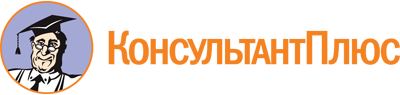 Федеральный закон от 21.12.1996 N 159-ФЗ
(ред. от 29.05.2023)
"О дополнительных гарантиях по социальной поддержке детей-сирот и детей, оставшихся без попечения родителей"Документ предоставлен КонсультантПлюс

www.consultant.ru

Дата сохранения: 06.07.2023
 21 декабря 1996 годаN 159-ФЗСписок изменяющих документов(в ред. Федеральных законов от 08.02.1998 N 17-ФЗ,от 07.08.2000 N 122-ФЗ, от 08.04.2002 N 34-ФЗ, от 10.01.2003 N 8-ФЗ,от 22.08.2004 N 122-ФЗ, от 17.12.2009 N 315-ФЗ, от 16.11.2011 N 318-ФЗ,от 21.11.2011 N 326-ФЗ, от 29.02.2012 N 15-ФЗ, от 02.07.2013 N 167-ФЗ,от 02.07.2013 N 185-ФЗ, от 25.11.2013 N 317-ФЗ, от 04.11.2014 N 333-ФЗ,от 22.12.2014 N 442-ФЗ, от 31.12.2014 N 500-ФЗ, от 28.11.2015 N 358-ФЗ,от 03.07.2016 N 359-ФЗ, от 28.12.2016 N 465-ФЗ, от 01.05.2017 N 89-ФЗ,от 07.03.2018 N 56-ФЗ, от 29.07.2018 N 267-ФЗ (ред. 25.12.2018),от 03.08.2018 N 322-ФЗ, от 08.12.2020 N 429-ФЗ, от 17.02.2021 N 10-ФЗ,от 14.07.2022 N 293-ФЗ, от 14.07.2022 N 294-ФЗ, от 29.05.2023 N 189-ФЗ)КонсультантПлюс: примечание.С 01.01.2024 в абз. 12 п. 1 ст. 1 вносятся изменения (ФЗ от 29.05.2023 N 189-ФЗ). См. будущую редакцию.КонсультантПлюс: примечание.См. Положение о деятельности организаций для детей-сирот и детей, оставшихся без попечения родителей, и об устройстве в них детей, оставшихся без попечения родителей, утв. Постановлением Правительства РФ от 24.05.2014 N 481.КонсультантПлюс: примечание.С 01.01.2024 в п. 2 ст. 6 вносятся изменения (ФЗ от 29.05.2023 N 189-ФЗ). См. будущую редакцию.КонсультантПлюс: примечание.С 01.01.2024 в абз. 1 п. 4 ст. 6 вносятся изменения (ФЗ от 29.05.2023 N 189-ФЗ). См. будущую редакцию.КонсультантПлюс: примечание.С 01.01.2024 п. 4 ст. 6 дополняется абзацем (ФЗ от 29.05.2023 N 189-ФЗ). См. будущую редакцию.КонсультантПлюс: примечание.Ст. 8 распространяется на отношения, возникшие до 01.01.2013, если дети-сироты, дети, оставшиеся без попечения родителей, и лица из их числа не реализовали свое право на обеспечение жилыми помещениями до этого срока (ФЗ от 29.02.2012 N 15-ФЗ).